MODELLO AGILE PER ROADMAP DI PRODOTTO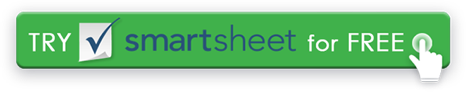 STATO KEYSTREAM		 1 		STREAM 		2STREAM 3STREAM		 42018 – Q32018 – Q32018 – Q32018 – Q42018 – Q42018 – Q42019 – Q12019 – Q12019 – Q12019 – Q22019 – Q22019 – Q22019 – Q32019 – Q32019 – Q32019 – Q42019 – Q42019 – Q41° trimestre 20201° trimestre 20201° trimestre 20202020 – Q22020 – Q22020 – Q2LUGAGOSETOTTNOVDICGENFEBMARAPRMAGGIULUGAGOSETOTTNOVDICGENFEBMARAPRMAGGIUPRODOTTOPRODOTTOPRODOTTOPRODOTTOPRODOTTOPRODOTTOPRODOTTOPRODOTTOPRODOTTOPRODOTTOPRODOTTOPRODOTTOPRODOTTOPRODOTTOPRODOTTOPRODOTTOPRODOTTOPRODOTTOPRODOTTOPRODOTTOPRODOTTOPRODOTTOPRODOTTOPRODOTTOPRODOTTOSintesi della roadmapRequisiti dell'utenteRequisiti delle funzionalitàRilascio delle funzionalitàPilotaAnalisi del feedbackTest dei clientiAnalisi dei testPrototipoSpiegamentoBeta TestingAnalisi tecnicaRecensione della storiaDemoPrototipo integratoESPERIENZA UTENTEESPERIENZA UTENTEESPERIENZA UTENTEESPERIENZA UTENTEESPERIENZA UTENTEESPERIENZA UTENTEESPERIENZA UTENTEESPERIENZA UTENTEESPERIENZA UTENTEESPERIENZA UTENTEESPERIENZA UTENTEESPERIENZA UTENTEESPERIENZA UTENTEESPERIENZA UTENTEESPERIENZA UTENTEESPERIENZA UTENTEESPERIENZA UTENTEESPERIENZA UTENTEESPERIENZA UTENTEESPERIENZA UTENTEESPERIENZA UTENTEESPERIENZA UTENTEESPERIENZA UTENTEESPERIENZA UTENTEESPERIENZA UTENTEWireframeSviluppo della guida di stileProgettazione di superficiModelli UXProgettazione delle funzionalitàUX AuditTest del sitoGARANZIA DI QUALITÀGARANZIA DI QUALITÀGARANZIA DI QUALITÀGARANZIA DI QUALITÀGARANZIA DI QUALITÀGARANZIA DI QUALITÀGARANZIA DI QUALITÀGARANZIA DI QUALITÀGARANZIA DI QUALITÀGARANZIA DI QUALITÀGARANZIA DI QUALITÀGARANZIA DI QUALITÀGARANZIA DI QUALITÀGARANZIA DI QUALITÀGARANZIA DI QUALITÀGARANZIA DI QUALITÀGARANZIA DI QUALITÀGARANZIA DI QUALITÀGARANZIA DI QUALITÀGARANZIA DI QUALITÀGARANZIA DI QUALITÀGARANZIA DI QUALITÀGARANZIA DI QUALITÀGARANZIA DI QUALITÀGARANZIA DI QUALITÀTest di anteprimaGaranzia di qualitàMetricheTest di varianzaTest di accettazione dell'utenteDISCONOSCIMENTOTutti gli articoli, i modelli o le informazioni fornite da Smartsheet sul sito Web sono solo di riferimento. Mentre ci sforziamo di mantenere le informazioni aggiornate e corrette, non rilasciamo dichiarazioni o garanzie di alcun tipo, esplicite o implicite, circa la completezza, l'accuratezza, l'affidabilità, l'idoneità o la disponibilità in relazione al sito Web o alle informazioni, agli articoli, ai modelli o alla grafica correlata contenuti nel sito Web. Qualsiasi affidamento che fai su tali informazioni è quindi strettamente a tuo rischio.